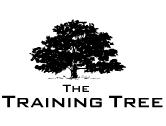 Excellence in Leadership
Date: View Online -- Venue: London -- Fee: £5,000Overview:This program will focus on the purpose and role of the leader when motivating and developing a strong, effective team. We will cover a variety of the latest cutting-edge approaches that may be used as the role of team leader by some of the top CEOs in the world and encourage testing the principles on each other and integrating some of your own personality into the theory.Coverage:Leadership approaches and strategic plansHow performance can be managed within a teamThe underlying principles of an effective teamTeam decision makingHow to constructively give and receive feedback.Group dynamic analysisObjectivesDiscuss different leadership approaches and implementationCase study analysis on how team operations were effectivePractice motivation techniques and the art of delegationDiscuss how to create a productive work environmentAnalysis of the most successful methods of communicating effectively across different levels of the organizational hierarchy.How this helps your organisation?Team communication skills will improve Greater team performance and efficiency Strong leadership strategic implementation Increased departmental valueCreating enthusiasm an organisation through times of challenge or difficult changeImproved decision making and delegation Motivation and organisation culture enhancements Increase productivity of organisation due to improved management abilityHow this helps you personally?Improved and faster decision makingBecome more influentialBetter communication skillsAbility to work better in teamsGreater confidence and productivityCourse StructureLeadership Tools – Motivation & DelegationDiscuss the largest factors for motivating a workforceAnalyse motivational theories and to which types of organisations they apply.Clarify the positive and negatives behind delegation within an organisationUnderstand the different delegation methods used by top CEO’s around the world and how to use them within your organisationThe underlying principles behind successful leadership strategyThe attributes of great worldwide leaders and CEO’SDiscussion on the differences between transformational leadership and traditional leadership.How to create a flexible leadership styleGetting into a top CEO/Leader mind-setBuilding a proactive teamGetting the best performance out of yourself and your teamSelf-evaluation and performance measurementThe issues managers face when performing performance appraisals.How to assess an employee’s performance with no bias or prejudiceBehavioural analysisConstructive criticism on your own personal style of leadershipImplementing changeIntroduction to Senge’s Five Learning Principles.Personal mastery – learning to expand our personal capacity to create the results we most desirePsychological modelling and mappingHow to share a vision with your teamSystem behaviour analysis Building Effective Communication SkillsReinforce the importance of communication and interpersonal skills in an effective leadership positionBuilding trust within your team and organisationHow to deliver clear messages and address your team effectivelyCourse Dates:  WeeklyVenue:  LondonAddress:  Radisson HotelFee:  £5,000